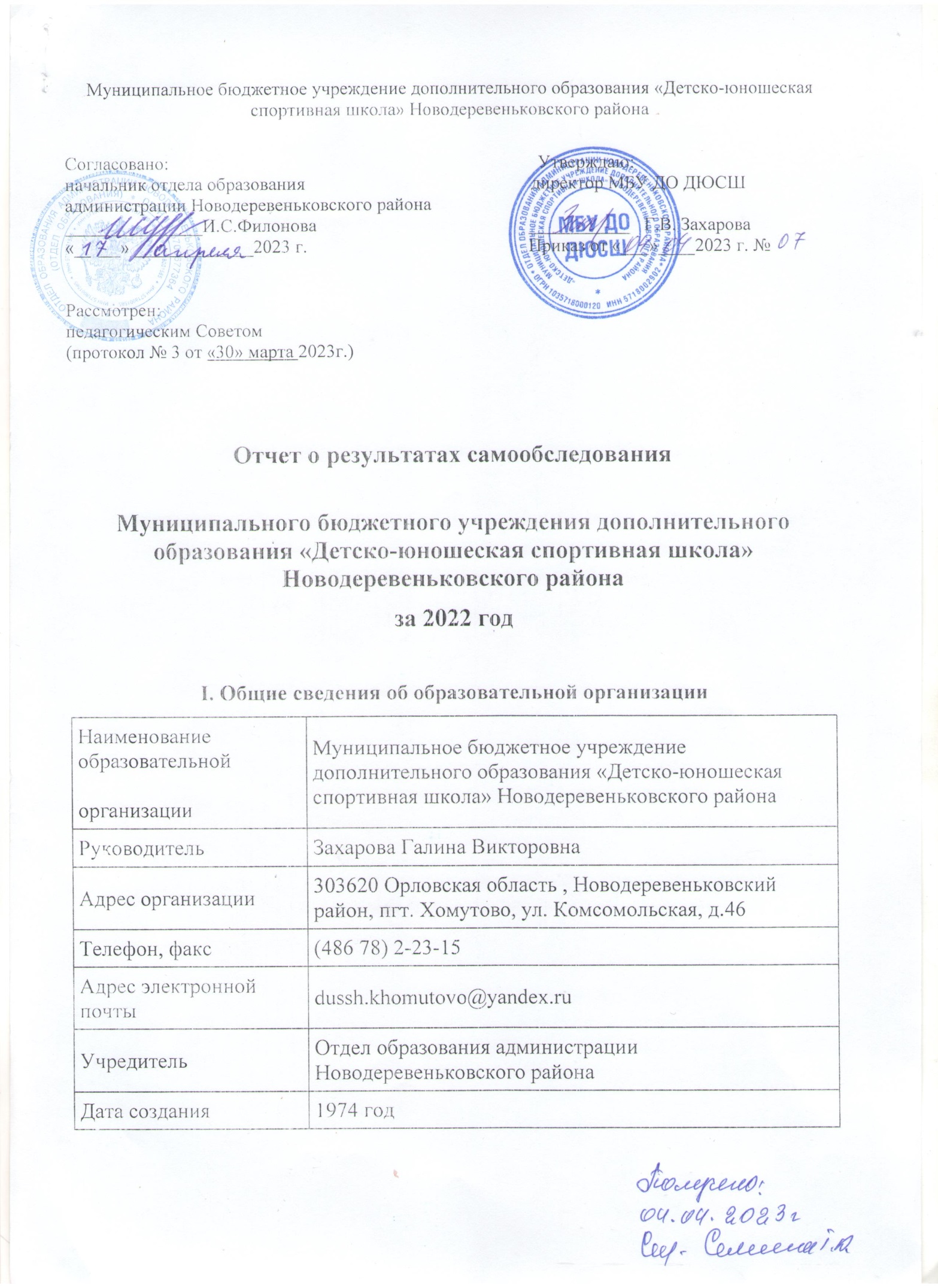 МБУ ДО ДЮСШ (далее ДЮСШ) расположена на стадионе пгт. Хомутово. Основным видом деятельности ДЮСШ является  реализация образовательных программ дополнительного образования детей и взрослых.Аналитическая частьI. Оценка образовательной деятельности      Образовательная деятельность в ДЮСШ организуется в соответствии с  Федеральным законом от 29.12.2012 № 273-ФЗ  «Об образовании в Российской Федерации», Федеральным законом  от 04.12.2007г. № 329-ФЗ «О физической культуре и спорте в Российской Федерации», Методическими рекомендациями по организации спортивной подготовки в Российской федерации от 12 мая 2014г. (письмо ВМ -04-10-2554), Приказ	Минспорта	России	от 03.08.2022 № 634 «Об особенностях организации	и осуществления образовательной      деятельности      по дополнительным         образовательным программам спортивной подготовки», СанПиН 2.4.2.2821-10  «Санитарно-эпидемиологические требования к условиям и организации обучения в общеобразовательных учреждениях», Приказ Минздрава 	России	от 22.02.2022     №	106н     «О внесении изменений в приказ Минздрава России от	23.10.2020     г.	№ 1144н     «Об утверждении     порядка     организации оказания медицинской помощи лицам, занимающимся физической культурой и        спортом,        включая        порядок медицинского осмотра лиц, желающих пройти	спортивную        подготовку, заниматься физической культурой и спортом     в	организациях     и     (или) выполнить      нормативы      испытаний (тестов) Всероссийского физкультурно-спортивного комплекса «Готов к труду и обороне» и форм медицинских заключений о допуску к участию физкультурных и спортивных мероприятиях», основными образовательными программами физкультурно-спортивной направленности, включая учебные планы, годовые календарные графики, расписанием занятий.     Учебный план групп начальной подготовки ориентирован на 2-3 -летний нормативный срок освоения  образовательной предпрофессиональной  программы, учебно-тренировочный этап – на 5-летний нормативный срок освоения образовательной предпрофессиональной программы.     Всего в ДЮСШ занимались 130  обучающихся в 4 отделениях по 4 видам спорта: лыжные гонки, футбол, борьба дзюдо, хоккей. За  2022 год было  учебных групп - 12. Из них:  начальной подготовки - 4, тренировочных групп - 8.Воспитательная работаС 01.09.2021 ДЮСШ реализует рабочую программу воспитания и календарный план воспитательной работы, которые являются частью основных дополнительных образовательных программ. В рамках воспитательной работы ДЮСШ:1) реализует воспитательные возможности тренеров-преподавателей, поддерживает традиции коллективного планирования, организации, проведения и анализа воспитательных мероприятий;
2) вовлекает школьников в кружки и секции, работающие по программам внеурочной деятельности, реализовывать их воспитательные возможности;
3) поддерживает ученическое самоуправление на уровне ДЮСШ;

4) организует для школьников экскурсии, экспедиции, походы и реализует их воспитательный потенциал;
5) организует профориентационную работу со школьниками;
6) развивает предметно-эстетическую среду ДЮСШ и реализует ее воспитательные возможности;
7) организует работу с семьями школьников, их родителями или законными представителями, направленную на совместное решение проблем личностного развития детей.За 14 месяцев реализации программы воспитания родители и ученики выражают удовлетворенность воспитательным процессом в ДЮСШ, что отразилось на результатах анкетирования, проведенного 20.12.2022. Вместе с тем, родители высказали пожелания по введению мероприятий в календарный план воспитательной работы ДЮСШ, например, проводить осенние и зимние спортивные мероприятия в рамках подготовки к физкультурному комплексу ГТО. Предложения родителей будут рассмотрены и при наличии возможностей ДЮСШ включены в календарный план воспитательной работы ДЮСШ на 2023/24 учебный год.II. Оценка системы управления организациейУправление осуществляется на принципах единоначалия и самоуправления.Органы управления, действующие в Школе      В целях учета мнения обучающихся и родителей (законных представителей) несовершеннолетних обучающихся в ДЮСШ действуют Совет обучающихся и Совет родителей. По итогам 2022 года система управления ДЮСШ оценивается как эффективная, позволяющая учесть мнение работников и всех участников образовательных отношений. В целях учета мнения обучающихся и родителей (законных представителей) несовершеннолетних обучающихся в ДЮСШ действуют Совет обучающихся и Совет родителей.IV. Оценка организации учебного процесса     Организация учебного процесса в Школе регламентируется режимом занятий, учебным планом, календарным учебным графиком, расписанием занятий, локальными нормативными актами школы.     Образовательная деятельность в ДЮСШ осуществляется по шестидневной  учебной неделе для всех обучающихся.    В соответствии с СП 3.1/2.43598-20 и методическими рекомендациями по организации начала работы образовательных организаций Новодеревеньковского района  в 2021/22 учебном году ДЮСШ:1. Уведомила отдел Роспотребнадзора о дате начала образовательного процесса.2. Составила и утвердила графики уборки помещений ДЮСШ и спортивных  залов.3. Разместила на сайте школы необходимую информацию об антикоронавирусных мерах, ссылки распространяли по официальным родительским группам в WhatsApp.    III. Оценка содержания и качества подготовки обучающихсяСтатистика показателей за 2020–2022 годыОценкагодового зачета по физической и технической подготовке учащимися ДЮСШ за 2021- 2022 учебный годСдавали годовой зачет все обучающиеся. Качество ОФП и ТП повысилось не значительно. Уровень итоговой оценки – положительно стабильный, в сравнении с предыдущим учебным годом.Подготовка спортсменов – разрядников  в 2022 году.      Всего подготовлено разрядников  (зафиксировано приказами и распоряжениями) -  130. Спортсменов массовых разрядов подготовили – 130:из них в 2021-2022 учебном году - 92:- по лыжным гонкам – 14 обучающихся; - по зимнему полиатлону – 14 обучающихся; - по хоккею – 12 обучающихся; - по борьбе дзюдо – 52 обучающихся. IV. Оценка организации учебного процесса     Организация учебного процесса в Школе регламентируется режимом занятий, учебным планом, календарным учебным графиком, расписанием занятий, локальными нормативными актами школы.     Образовательная деятельность в ДЮСШ осуществляется по шестидневной  учебной неделе для всех обучающихся.    В соответствии с СП 3.1/2.43598-20 и методическими рекомендациями по организации начала работы образовательных организаций Новодеревеньковского района  в 2021/22 учебном году ДЮСШ:1. Уведомила отдел Роспотребнадзора о дате начала образовательного процесса.2. Составила и утвердила графики уборки помещений ДЮСШ и спортивных  залов.3. Разместила на сайте школы необходимую информацию об антикоронавирусных мерах, ссылки распространяли по официальным родительским группам в WhatsAV. Оценка спортивно-массовой работы ДЮСШ        В соответствии с федеральными государственными стандартами в спортивной школе успешно реализуются четыре дополнительных образовательных предпрофессиональных программ в области физической культуры и спорта по видам спорта (борьба дзюдо, лыжные гонки, футбол, хоккей). Решая задачи образовательных программ, в течение учебного года учреждением проводятся: комплексная районная спартакиада школьников в которой участвует около 800 обучающихся, традиционные спортивно-оздоровительные мероприятия, турниры и первенства, посвященные памяти нашим землякам: тренерам и учителям, ушедшим из жизни. Всего – 16 соревнований:Итоги Районной спартакиады школьников за 2021-2022 учебный год.В спартакиаде приняло участие 462 человек, по сравнению с прошлым годом - 456 человек, на 6 больше.      В 16 районных и внутришкольных соревнованиях приняли участие 760  обучающихся школ. Итоги соревнований позволяют выявить лучших спортсменов района и сформировать сборные команды для участия в областных и Всероссийских Первенствах.         110 юных спортсменов составляют сборную района и выезжают на областные, межрегиональные и Всероссийские соревнования.В соревнованиях областного и всероссийского уровня ДЮСШ приняла участие  –  25  раза:В Соревнованиях  областного уровня и выше ДЮСШ приняла участие 25 раза, 110 учащихся. Призеров на муниципальном уровне – 115; призеров на областном уровне – 78.Итоги по видам спорта:Футбол - 2 соревнования  62 футболистов, Первенство Новодеревеньковского района по футболу в зачет спартакиады школьников – 1место.Полиатлон – 3 соревнования 23 участников: 9 чемпионов и 12 призеров Первенства области.Лыжные гонки – 5 соревнований,  330 участников, 35 чемпионов и 72  призеров Первенств района.  Дзюдо – 1соревнование 112 борцов; 23 призовых мест. Хоккей - 2 соревнования; 25 призеров. VI. Оценка качества кадрового обеспечения      На период самообследования в ДЮСШ работают 6 тренеров-преподавателей, из них 1 – внутренний совместитель. Все тренеры-преподаватели имеют высшее образование. В 2022 году курсы повышения квалификации прошли 4 человека.      В целях повышения качества образовательной деятельности в ДЮСШ проводится целенаправленная кадровая политика, основная цель которой – обеспечение оптимального баланса процессов обновления и сохранения численного и качественного состава кадров в его развитии, в соответствии потребностями ДЮСШ и требованиями действующего законодательства.Основные принципы кадровой политики направлены:на сохранение, укрепление и развитие кадрового потенциала;создание квалифицированного коллектива, способного работать в современных условиях;повышения уровня квалификации персонала.Оценивая кадровое обеспечение образовательной организации, являющееся одним из условий, которое определяет качество подготовки обучающихся, необходимо констатировать следующее:образовательная деятельность в ДЮСШ обеспечена квалифицированным профессиональным педагогическим составом;кадровый потенциал ДЮСШ динамично развивается на основе целенаправленной работы по повышению квалификации педагогов.     Из 6 педагогических работников ДЮСШ 6 соответствуют квалификационным требованиям профстандарта «Тренер-преподаватель». Из 6 работников-педагогов: 6 человек (100%) - штатные. Имеют специальное физкультурное высшее образование 4 – 70% и высшее не физкультурное образование - 2 человек (30%).Аттестовано на квалификационные категории  педагогов (100 %), из них: на высшую квалификационную категорию - 5 человек (83 %), на первую - 1 человека (30 %).Два тренера преподавателя прошли профессиональную переподготовку. Курсы по повышению квалификации пройдены  всеми тренерами-преподавателями.Средний возраст тренерско-преподавательского состава 51 лет, пенсионеров по возрасту (60 лет и старше) - 1 человек (20 %).VII. Оценка материально-технической базыМатериально-техническое обеспечение ДЮСШ позволяет реализовывать в полной мере  образовательные программы. Объекты спорта для проведения тренировочных занятий:Объекты спорта по адресам и филиалам, по договорам безвозмездного пользованияВ ДЮСШ  для обеспечения учебного процесса имеются:1 компьютер,  подключенный к сети Интернет; 1 принтер; сканер; копир;  телевизор; музыкальный центр. Данное оборудование используется в учебном процессе: при проведении соревнований, при просмотре результатов выступлений на выездных соревнованиях, разборе ошибок в процессе тренировки, при проведении воспитательных мероприятий. VIII. Оценка функционирования внутренней системы оценки качества образования      В ДЮСШ утверждено  положение о внутренней системе оценки качества образования  от 03.09.2018. По итогам оценки качества образования в 2022 году выявлено, что уровень метапредметных  результатов соответствуют среднему уровню, сформированность личностных результатов  высокая.По результатам анкетирования 2022 года выявлено, что количество родителей, которые удовлетворены качеством образования в Школе, – 83 процента, количество обучающихся, удовлетворенных образовательным процессом, – 92 процента. IX. Результаты анализа показателей деятельности организацииДанные приведены по состоянию на 30 декабря 2022 года.     Анализ показателей указывает на то, что ДЮСШ имеет достаточную инфраструктуру, которая соответствует требованиям  СП 2.4.3648-20 «Санитарно-эпидемиологические требования к организациям воспитания и обучения, отдыха и оздоровления детей и молодежи» и позволяет реализовывать образовательные программы в полном объеме дополнительного образования.      ДЮСШ укомплектована достаточным количеством педагогических и иных работников, которые имеют высокую квалификацию и регулярно проходят повышение квалификации, что позволяет обеспечивать стабильных качественных результатов образовательных достижений обучающихся.ЛицензияОт 24.10.2018 № 771, серия 57Л01 № 0000908Свидетельство о государственной
аккредитацииНаименование органаФункцииДиректорКонтролирует работу и обеспечивает эффективное взаимодействие структурных подразделений организации, утверждает штатное расписание, отчетные документы организации, осуществляет общее руководство ДЮСШСовет учрежденияРассматривает вопросы:развития образовательной организации;финансово-хозяйственной деятельности;материально-технического обеспеченияПедагогический советОсуществляет текущее руководство образовательной деятельностью ДЮСШ, в том числе рассматривает вопросы:развития образовательных услуг;регламентации образовательных отношений;разработки образовательных программ;обсуждение вопросов спортивно-массовой и методической работы;материально-технического обеспечения образовательного процесса;аттестации, повышения квалификации педагогических работников;Общее собрание работниковРеализует право работников участвовать в управлении образовательной организацией, в том числе:участвовать в разработке и принятии коллективного договора, Правил трудового распорядка, изменений и дополнений к ним;принимать локальные акты, которые регламентируют деятельность образовательной организации и связаны с правами и обязанностями работников;разрешать конфликтные ситуации между работниками и администрацией образовательной организации;вносить предложения по корректировке плана мероприятий организации, совершенствованию ее работы и развитию материальной базы№ппФамилия и инициалы тренераСпециализацияК-вогрупп/детейСдавали зачет к-во / %Общая физическая подготовкаОбщая физическая подготовкаОбщая физическая подготовкаОбщая физическая подготовкаТехническаяподготовкаТехническаяподготовкаТехническаяподготовкаТехническаяподготовкаИтоговаяоценкаИтоговаяоценкаИтоговаяоценкаИтоговаяоценка№ппФамилия и инициалы тренераСпециализацияК-вогрупп/детейСдавали зачет к-во / %5432543254321Захарова Г.В.л/гонки1/ 1414 /100104--104--104--2Лисицына В.А.б/дзюдо2/2727 /100169--207--207--3Быковский А.В.б/дзюдо2/2020 /100128--20--155--4Сидилев А.П.б/дзюдо2/2323/1001013--1310--176--5Ржищев Ю.Д.хоккей2/2020 /100 515--155--1010-6Шурлов Г.И.футбол3/2626 / 1001016-206--1214--Итого: 2021-202212/130130/10048,551,5--75,424,6--65,035% в 2020/21 г.12/160160/99,052,547,50,05-48,051,970,0351,048,070,03-№Наименование мероприятий1.Первенство Новодеревеньковского района по осеннему легкоатлетическому кроссу в зачет спартакиады школьников.2.Первенство Новодеревеньковского района по волейболу в зачет спартакиады школьников.3.Первенство Новодеревеньковского района по лыжным гонкам в зачет спартакиады школьников.4.Первенство Новодеревеньковского района по баскетболу в зачет спартакиады школьников.5.Первенство Новодеревеньковского района по лыжным гонкам, посвященное памяти учителя, участника Великой Отечественной Войны А.П. Петелкина.6.Муниципальный этап Всероссийских соревнований «Лыжня России» 7.Первенство Новодеревеньковского района по футболу в зачет спартакиады школьников.8.«Веселые старты» на призы Деда Мороза.9.Новогодний турнир по мини футболу.10.Первенство ДЮСШ по дзюдо.11.Турнир по многоборью, посвященный памяти участника ВОВ, учителя С.Г. Панфилова.12.Открытое первенство Новодеревеньковского района по лыжным гонкам, посвященное памяти учителя физической культуры Н.Е. Анохина.13.Спортивный праздник, приуроченный ко Дню защиты детей.14.Первенство Новодеревеньковского района по туристической полосе препятствий, в рамках проведения месячника антинаркотической направленности на территории  Новодеревеньковского района15.Муниципальное тестирование ВФСК «ГТО».16.Фестиваль ВФСК ГТО среди обучающихся образовательных организаций Новодеревеньковского района.ШколаОсенний кроссВолейбол (девуш-ки)Волейбол (юноши)Лыжные гонкиБаскетбол (девушки)Баскетбол (юноши)Легкая атлетика    футболОбщее количество очковМестоХомутовская СОШI 12I12     II10III8I	12	II            10I             12I             1244IПаньковская СОШ II          10II 10 I12I12II               10I	12	II             10II             1044IIШатиловский лицей IV6     II10     III               8IV 630IIICудбищенская  СОШ III            8III            8III            8V           5              VI              6                 III             827IVСтарогольская СОШ IV           6              III	8	III	8	V              5                 17V№Наименование мероприятий1.Первенство Орловской области по зимнему полиатлону.2.Открытый Кубок Орловской области по зимнему полиатлону, посвященный памяти Кладовщикова Олега.3.Первенство Орловской области по лыжным гонкам.4.Первенство г. Орла по лыжным гонкам.5.Первенство Орловской области по лыжным гонкам, посвященное памяти ветеранов лыжных гонок и биатлона.6.Первенство Орловской области по хоккею с шайбой клуба «Золотая шайба».7.Первенство Орловской области по легкой атлетике.8.Первенство Орловской области среди школьных команд «Мини-футбол в школу».9.Первенство Орловской области по футболу «Кожаный мяч».10.Всероссийские соревнования по бегу «Кросс-Наций» региональный этап.11.Первенство Орловской области по борьбе дзюдо.12.Первенство Орловской области по борьбе самбо.13.Первенство Орловской области по спортивной  борьбе  грэпплинг.14.Первенство г. Орла по самбо.15.Межрегиональный турнир по борьбе дзюдо памяти тренера С.В. Ларина.16.Межрегиональный турнир по спортивной борьбе грэпплинг, на призы FC «WARRIO».17.Межрегиональный турнир по спортивной борьбе грэпплингу.18.Турнир по борьбе дзюдо «Юная Лига».19.Межрегиональный Турнир по борьбе дзюдо Памяти Селехова В.В.20.Всероссийский турнир памяти МСМК Дорохиной Карины21.Первенство ЦФО по дзюдо.22.Первествои ЦФО по самбо.23.Первенство ЦФО по спортивной борьбе грэпплинг.24.Региональный летний Фестиваль ВФСК (ГТО).25.Первенство России по зимнему полиатлону среди юношей и девушек.№ппФамилия, имя, отчествоГод рожденияВид работыВид работыФизкультурное.образованиеФизкультурное.образованиеКвалификационнаякатегорияКвалификационнаякатегорияКвалификационнаякатегорияКурсы повышения квалификации(дата окончание)Аттестация насоответствиезанимаемойдолжностиПенсионерПенсионер№ппФамилия, имя, отчествоГод рожденияШтатСовместителиВысшееСреднееВ1на соот.ВыслугаВозр.1Захарова Г.В.1970+++04.2022                                                                                                                                                                                                                                                                                                                                                                                                                                                                                                                                                                                                                                                                                                                                                                                                                                                                                                                                              2Лисицына В.А.1983+++06.20223Быковский А.В.1965+++06.20224Сидилев А.П.1971++11.20195Ржищев Ю.Д.1969++11.20196Шурлов Г.И.1954+++08.2022+ИТОГО:66511Процент:10070831720Суммарно %100%100%70%70%1001001002020№Наименование сооруженияпараметрыпредназначение  для проведения учебно-тренировочных занятий1Футбольное поле105х70футбол;лыжные гонки;легкая атлетика,хоккей2Волейбольная площадка268,1кв.мволейбол 3Баскетбольная площадка367,2кв.мбаскетбол4Гимнастический городок20х15футбол;лыжные гонки;легкая атлетика;хоккей5Бассейн25х10плавание6Хоккейный корт70х35хоккей№Наименование сооруженияпараметрыпредназначение  для проведения учебно-тренировочных занятий1Спортивный зал на базе МБОУ «Хомутовская СОШ»302,3 кв. мфутбол;лыжные гонки;борьба дзюдо2Спортивный зал на базе МБОУ «Дубовская ОШ»276,7 кв. мфутболПоказателиЕдиницаизмеренияКоличествоОбразовательная деятельностьОбщая численность учащихся, в том числе:130 чел.Детей дошкольного возраста (3 - 7 лет)нетДетей младшего школьного возраста (7 - 11 лет)54 чел.Детей среднего школьного возраста (11 - 15 лет)34 чел.Детей старшего школьного возраста (15 - 17 лет)42 чел.Численность учащихся, обучающихся по образовательным программам по договорам об оказании платных образовательных услугнетЧисленность/удельный вес численности учащихся, занимающихся в 2-х и более объединениях (кружках, секциях, клубах), в общей численности учащихся7 / 0,03 %Численность/удельный вес численности учащихся с применением дистанционных образовательных технологий, электронного обучения, в общей численности учащихсянетЧисленность/удельный вес численности учащихся по образовательным программам для детей с выдающимися способностями, в общей численности учащихсянетЧисленность/удельный вес численности учащихся по образовательным программам, направленным на работу с детьми с особыми потребностями в образовании, в общей численности учащихся, в том числе:нетУчащиеся с ограниченными возможностями здоровья-Дети-сироты, дети, оставшиеся без попечения родителей3Дети-мигранты-Дети, попавшие в трудную жизненную ситуациюнетЧисленность/удельный вес численности учащихся, занимающихся учебно-исследовательской, проектной деятельностью, в общей численности учащихсянетЧисленность/удельный вес численности учащихся, принявших участие в массовых мероприятиях (соревнованиях), в общей численности учащихся, в том числе:130/100 %На муниципальном уровне130На региональном уровне110На межрегиональном уровне-На федеральном уровне-На международном уровне-Численность/удельный вес численности учащихся-победителей и призеров массовых мероприятий (соревнований), в общей численности учащихся, в том числе:150 /94 %На муниципальном уровне98/62%На региональном уровне52/32%На межрегиональном уровне-На федеральном уровне-На международном уровне-Численность/удельный вес численности учащихся, участвующих в образовательных и социальных проектах, в общей численности учащихся, в том числе:нетМуниципального уровня-Регионального уровня-Межрегионального уровня-Федерального уровня-Международного уровня-Количество массовых мероприятий, проведенных организацией, в том числе:16На муниципальном уровне15На региональном уровне1На межрегиональном уровне-На федеральном уровне-На международном уровне-Общая численность педагогических работников (штатных)6Численность/удельный вес численности педагогических работников, имеющих высшее образование, в общей численности педагогических работников5 /83 %Численность/удельный вес численности педагогических работников, имеющих высшее физкультурное образование, в общей численности педагогических работников4 /70 %Численность/удельный вес численности педагогических работников, имеющих среднее профессиональное образование, в общей численности педагогических работников0%Численность/удельный вес численности педагогических работников, имеющих среднее физкультурное образование, в общей численности педагогических работников0 %Численность/удельный вес численности педагогических работников, которым по результатам аттестации присвоена квалификационная категория в общей численности педагогических работников, в том числе:6 /100Высшая5Первая1Численность/удельный вес численности педагогических работников в общей численности педагогических работников, педагогический стаж работы которых составляет:До 5 лет-Свыше 30 лет4Численность/удельный вес численности педагогических работников в общей численности педагогических работников в возрасте до 30 лет-Численность/удельный вес численности педагогических работников в общей численности педагогических работников в возрасте от 55 лет2/33 %Численность/удельный вес численности педагогических и административно-хозяйственных работников, прошедших за последние 5 лет повышение квалификации, в общей численности педагогических и административно-хозяйственных работников6 /100%Численность/удельный вес численности специалистов, обеспечивающих методическую деятельность образовательной организации, в общей численности сотрудников1/ 17 %Количество публикаций, подготовленных педагогическими работниками организации:За 3 года3За отчетный период1Наличие в организации системы психолого-педагогической поддержки одаренных детей, иных групп детей, требующих повышенного педагогического вниманиянетИнфраструктураКоличество компьютеров в расчете на одного учащегосянетКоличество экземпляров учебной и учебно-методической литературы от общего количества единиц библиотечного фонда в расчете на одного учащегосяНаличие в школе системы электронного документооборотадаНаличие в школе читального зала библиотеки, в том числе наличие в ней:нет— рабочих мест для работы на компьютере или ноутбуке— медиатеки— средств сканирования и распознавания текста— выхода в интернет с библиотечных компьютеров— системы контроля распечатки материаловЧисленность (удельный вес) обучающихся, которые могут пользоваться широкополосным интернетом не менее 2 Мб/с, от общей численности обучающихсяОбщая площадь помещений для образовательного процесса в расчете на одного обучающегосяКоличество помещений для осуществления образовательной деятельности, в том числе:5Спортивный зал / другие спортсооружения и площадки0/4Бассейн1